                     АДЛЕР, «НА СВЕРДЛОВА»                   Лето 2024Мини-гостиница «На Свердлова» расположена в центре Адлера. Адлер – микрорайон Сочи, расположенный в 24-х км от его центра, который фактически является полноценным курортом, самым южным и теплым на территории нашей страны. Отличные пляжи и всегда чистое море. А  так же вы можете разнообразить свой отдых, посетив местные достопримечательности: посетить океанариум, дельфинарий, дендрарий, Олимпийский парк, съездить на гору Ахун, посетить форелевое хозяйство, страусиную ферму, вольерный комплекс Кавказского государственного природного биосферного заповедника. Гостиница «На Свердлова» предоставляет своим гостям WI-FI по всей территории гостиницы, баню, сауну, автостоянку. Рядом  с гостевым домом «На Свердлова»  есть все, что нужно для отдыха: кафе, столовые, магазины, сувенирные лавки, рынок, парки аттракционов, развлекательные центры, городские пляжи, экскурсионные бюро. В 15 минутах езды от нас находятся аэропорт и ж/д вокзал. Гостиница подойдет для спокойного отдыха в центре города с уютным двориком и разнообразной южной растительностью. 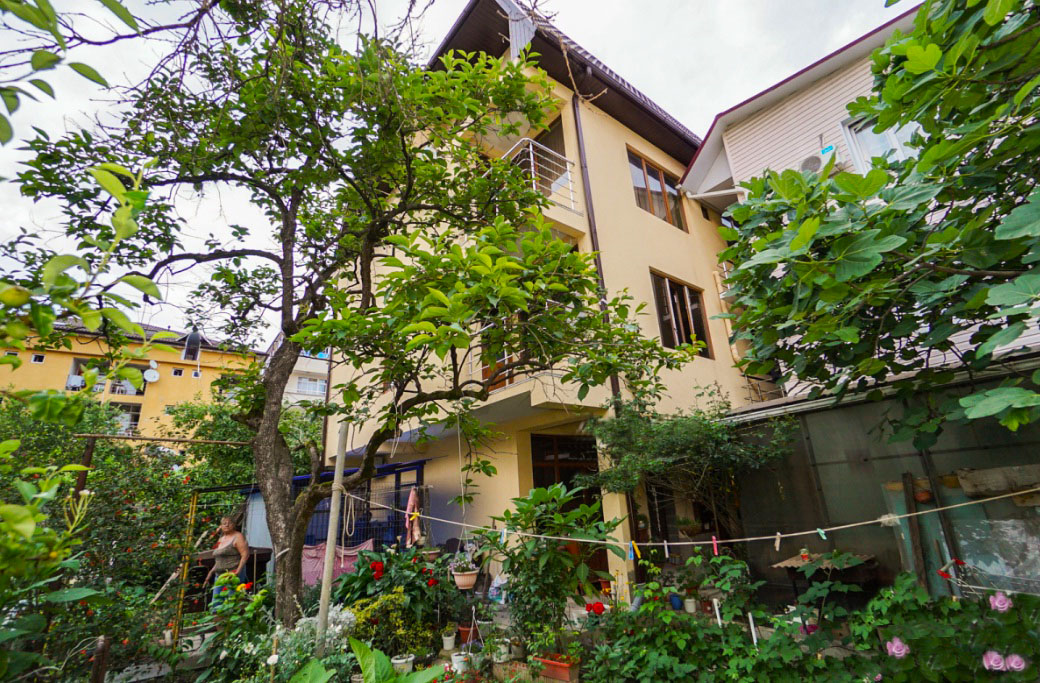 Размещение: «Эконом» 2-х, 3-х, 4-х местные номера с удобствами на этаже на 2 номера( ТВ, кондиционер, односпальные кровати, шкаф, тумбочки, стол, стулья)«Стандарт» 2 -х , 3-х местные номера с удобствами (WC, ТВ, кондиционер, односпальные или двуспальные кровати, тумбы, столик, шкаф, наличие холодильника – уточнять, доп. место-кресло-кровать).«Стандарт» 2-х, 3-х, 4-х местные номера с удобствами и мини-кухней (WC, душ, ТВ,  холодильник, кондиционер, мебельный гарнитур, односпальные или двуспальные кровати, тумбы, кухня).Пляж: 1-2 мин -  песчано-галечный. Питание: в гостинице есть кухня, оборудованная необходимым набором посуды, плиты, холодильники. Дети: до 5 лет на одном месте с родителями  - 10750 руб., до 12 лет скидка на проезд -200 руб.Стоимость тура на 1 человека (7 ночей)В стоимость входит: проезд на автобусе, проживание в номерах выбранной категории, сопровождение, страховка от несчастного случая. Курортный сбор за доп. плату.Выезд из Белгорода еженедельно по понедельникам.Хочешь классно отдохнуть – отправляйся с нами в путь!!!!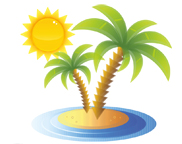 ООО  «Турцентр-ЭКСПО»                                        г. Белгород, ул. Щорса, 64 а,  III этаж                                                                                                            Остановка ТРЦ «Сити Молл Белгородский»www.turcentr31.ruт./ф: (4722) 28-90-40;  тел: (4722) 28-90-45;    +7-951-769-21-41РазмещениеЗаездыЭКОНОМ с кондиц.ЭКОНОМ с кондиц.СТАНДАРТСТАНДАРТСТАНДАРТДоп. местоДетям с 6-13 лет (кресло-кровать)в 2-х мест.СТАНДАРТ с мини-кухней в номереСТАНДАРТ с мини-кухней в номереСТАНДАРТ с мини-кухней в номереРазмещениеЗаезды2-х, 3-х мест.  с удоб.  на этаже на 2 номера4-х мест.  с удоб.  на этаже на 2 номера2-х мест. с удоб.2-х мест. с удоб. с мини-кухней на 2 номера и инд. туалетом под ключ3-х мест. с удоб.Доп. местоДетям с 6-13 лет (кресло-кровать)в 2-х мест.      2-х     мест.с удоб.    3-х  мест.с удоб.    4-х  мест.с удоб.03.06.-12.06.13900137001495014950139001240016700151001460010.06.-19.06.14100139001520015200141001260016900153001480017.06.-26.06.14300141001540015400144001280017100155001500024.06.-03.07.14500143001560015600149001300017300158001530001.07.-10.07.15900152001880018800178001320020600190001720008.07.-17.07.16900158001980019800183001330020900199001790015.07.-24.07.18500171002150021500197001330023200221001990022.07.-31.07.18500171002150021500197001330023200221001990029.07.-07.08.18500171002150021500197001330023200221001990005.08.-14.08.18500171002150021500197001330023200221001990012.08.-21.08.18500171002150021500197001330023200221001990019.08.-28.08.18500171002150021500197001330023200221001990026.08.-04.09.16900160002050020500186001330022100206001890002.09.-11.09.15900150001940019400173001320021100182001680009.09.-18.09.15700148001920019200169001310020900180001660016.09.-25.09.15500146001900019000167001290020700178001640023.09.-02.10153001440018800188001650012700205001760016200